Offener Brief an Bundesregierung: Gewerkschaften, Wohlfahrtsverbände und Jugendorganisationen fordern substanzielle Soforthilfen für die Ärmsten
München, 15. Februar 2022. Angesichts dauerhaft hoher Preissteigerungsraten und pandemiebedingter Mehrausgaben appellieren Vertreter*innen von 17 bundesweiten Organisationen, darunter der Deutsche Gewerkschaftsbund, Wohlfahrts- und Sozialverbände wie der Paritätischen Gesamtverband und die Diakonie Deutschland und Kinderrechts- und Jugendorganisationen wie SOS-Kinderdorf e.V., der Deutsche Kinderschutzbund und der Deutsche Bundesjugendring, in einem offenen Brief an die Ampel-Koalition, zügig gezielte und substanzielle Hilfen für die Ärmsten zu beschließen.In dem Brief, den auch die Jusos und Grüne Jugend unterzeichnet haben, erinnern die Verfasser*innen die Bundesregierung an ihr Versprechen eines Sofortzuschlags für von Armut betroffene Kinder im Koalitionsvertrag und weisen auf die ohnehin unzureichenden Regelsätze für Kinder, Jugendliche und Erwachsene in den Systemen der Grundsicherung wie Hartz IV hin. Vor dem Hintergrund der anhaltenden Inflation und finanziellen Belastungen durch die Pandemie verschärfe sich „die Not von Menschen, die auf existenzsichernde Leistungen wie Hartz IV angewiesen sind”, heißt es in dem Brief. Daher sei es „allerhöchste Zeit, armutspolitisch gegenzusteuern”. „Mit großer Sorge” nehme man wahr, „dass der im Koalitionsvertrag angekündigte Sofortzuschlag für von Armut betroffene Kinder auf sich warten lässt und bisher keine Schritte unternommen wurden, um alle Beziehenden von Grundsicherungsleistungen zu unterstützen”. Es könne „nicht sein, dass ausgerechnet die Ärmsten wieder einmal auf der Strecke bleiben”.Prof. Dr. Sabina Schutter, Vorstandsvorsitzende von SOS-Kinderdorf e.V., erklärt: „Kinderarmut hat zu viele Gesichter. An erster Stelle steht aber die finanzielle Grundversorgung – die Pandemie zeigt die verschärften Ungleichheiten deutlich auf. Diese Ungleichheiten begleiten Kinder bis ins Erwachsenenalter und führen zu Benachteiligungen und weniger Chancen auf echte gesellschaftliche Teilhabe. Im neuen Kinder- und Jugendstärkungsgesetz wurde das Ziel einer selbstbestimmten Persönlichkeit verankert. Die Bundesregierung muss deshalb ihre Vereinbarungen aus dem Koalitionsvertrag sofort umsetzen: Ein Sofortzuschlag bekämpft Kinderarmut und ist ein erster Schritt hin zu einer Kindergrundsicherung. Besonders wichtig ist es, die verletzlichsten Familien direkt aus der Armut zu holen: Alleinerziehende und Familien mit Migrationshintergrund sind seit Jahren besonders von Armut betroffen, ihnen muss unsere besondere Aufmerksamkeit zukommen.“Ulrich Schneider, Hauptgeschäftsführer des Paritätischen Gesamtverbands, erläutert zur Initiative für den Brief: „Wer Kinderarmut den Kampf ansagt und Soforthilfe verspricht, muss auch genau das liefern: Leistungen, die umgehend und wirklich substanziell helfen. Wir werden diese Bundesregierung auch und besonders daran messen, dass sie endlich armutspolitisch in die Offensive geht. Dazu gehört es zwingend, Geld in die Hand zu nehmen, um die Ärmsten in dieser Gesellschaft wirksam zu entlasten.”    Zum Hintergrund: Im Koalitionsvertrag der Ampel heißt es, dass bis zur tatsächlichen
Einführung der Kindergrundsicherung von Armut betroffene Kinder, die Anspruch auf
Leistungen gemäß SGB II, SGB XII oder Kinderzuschlag haben, mit einem Sofortzuschlag abgesichert werden sollen. Wirtschafts- und Energieminister Robert Habeck hatte zudem Anfang des Jahres Unterstützungszahlungen beim Wohngeld und Hartz IV angekündigt. Mit dem Kabinettsbeschluss eines Heizkostenzuschusses vom 2. Februar wurde diese Ankündigung für Beziehende von Wohngeld umgesetzt. Weitere armutspolitische Maßnahmen wurden durch die Bundesregierung bisher nicht beschlossen.Der SOS-Kinderdorf e.V.: SOS-Kinderdorf bietet Kindern in Not ein Zuhause und hilft dabei, die soziale Situation benachteiligter junger Menschen und Familien zu verbessern. In SOS-Kinderdörfern wachsen Kinder, deren leibliche Eltern sich aus verschiedenen Gründen nicht um sie kümmern können, in einem familiären Umfeld auf. Sie erhalten Schutz und Geborgenheit und damit das Rüstzeug für ein gelingendes Leben. Der SOS-Kinderdorfverein begleitet Mütter, Väter oder Familien und ihre Kinder von Anfang an in Mütter- und Familienzentren. Er bietet Frühförderung in seinen Kinder- und Begegnungseinrichtungen. Jugendlichen steht er zur Seite mit offenen Angeboten, bietet ihnen aber auch ein Zuhause in Jugendwohngemeinschaften sowie Perspektiven in berufsbildenden Einrichtungen. Ebenso gehören zum SOS-Kinderdorf e.V. die Dorfgemeinschaften für Menschen mit geistigen und seelischen Beeinträchtigungen. In Deutschland helfen in 38 Einrichtungen insgesamt rund 4.600 Mitarbeitende. Der Verein erreicht und unterstützt mit seinen über 800 Angeboten rund 83.500 Menschen in erschwerten Lebenslagen in Deutschland. Darüber hinaus finanziert der deutsche SOS-Kinderdorfverein 91 Programme in 22 Fokusländern und ist in 110 Ländern mit Patenschaften aktiv.
Mehr Informationen unter www.sos-kinderdorf.de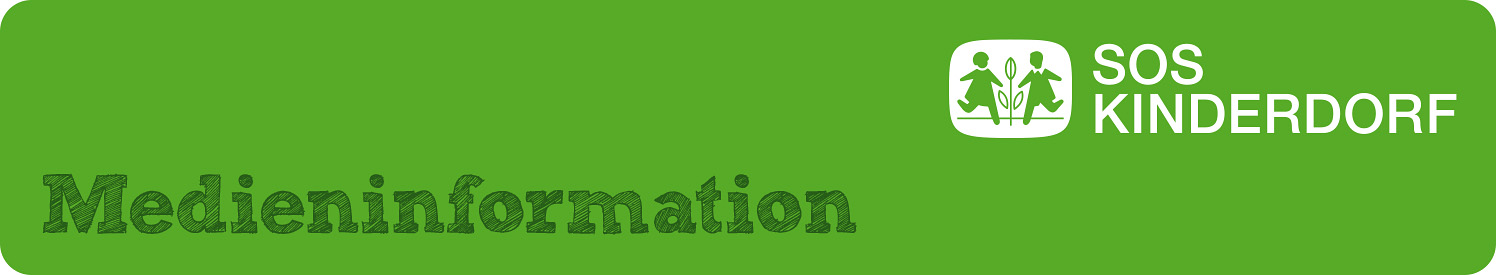 SOS-Kinderdorf e.V.Magdalena TannerRenatastraße 7780639 MünchenTelefon 089 12606-269Mobil 0170 375 8107magdalena.tanner@sos-kinderdorf.dewww.sos-kinderdorf.de